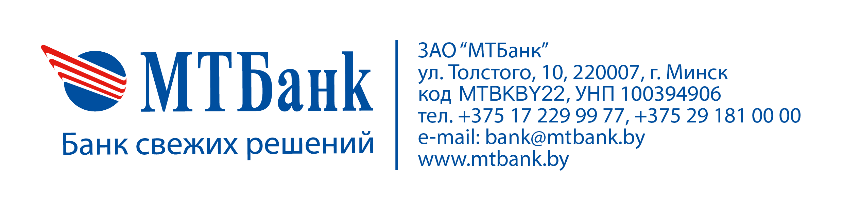 ЗАЯВЛЕНИЕ НА ОТКРЫТИЕ СЧЕТА Подтверждаю отсутствие решений уполномоченных государственных органов о приостановлении операций по счетам, открытым в других банках, и запретов на открытие новых счетов.С момента подписания Клиентом заявления на открытие счета, Клиент присоединяется и считается ознакомленным с Общими условиями договора открытия и обслуживания банковских счетов юридических лиц и индивидуальных предпринимателей в ЗАО «МТБанк» и Перечнем вознаграждений ЗАО «МТБанк» по операциям с клиентами и банками-корреспондентами и соглашается с их условиями.ОТМЕТКИ БАНКАПринято к исполнению:Банковский счет открыт:Наименование учреждения Банка:ЗАО «МТБанк»ЗАО «МТБанк»Наименование клиента Банка:________________________________________________________________________________________________________________Наименование клиента Банка:________________________________________________________________________________________________________________Наименование клиента Банка:(полное и точное)(полное и точное)На основании Общих условий, опубликованных на www.mtbank.by (в редакции на дату оформления настоящего заявления), прилагаем документы, предусмотренные законодательством Республики Беларусь и локальными правовыми актами ЗАО «МТБанк», и просим открыть счет (счета):На основании Общих условий, опубликованных на www.mtbank.by (в редакции на дату оформления настоящего заявления), прилагаем документы, предусмотренные законодательством Республики Беларусь и локальными правовыми актами ЗАО «МТБанк», и просим открыть счет (счета):На основании Общих условий, опубликованных на www.mtbank.by (в редакции на дату оформления настоящего заявления), прилагаем документы, предусмотренные законодательством Республики Беларусь и локальными правовыми актами ЗАО «МТБанк», и просим открыть счет (счета):Вид счетаВид счетаВалюта счетаТекущий (расчетный) счет (с использованием корпоративной дебетовой банковской платежной карточки)Текущий (расчетный) счет (с использованием корпоративной дебетовой банковской платежной карточки)Своей подписью подтверждаю достоверность сведений, указанных в данном заявлении, а также в документах, предоставляемых в ЗАО «МТБанк»Своей подписью подтверждаю достоверность сведений, указанных в данном заявлении, а также в документах, предоставляемых в ЗАО «МТБанк»Своей подписью подтверждаю достоверность сведений, указанных в данном заявлении, а также в документах, предоставляемых в ЗАО «МТБанк»Своей подписью подтверждаю достоверность сведений, указанных в данном заявлении, а также в документах, предоставляемых в ЗАО «МТБанк»Руководитель(уполномоченное лицо)(подпись)(Имя, Отчество, Фамилия)«______» ______________202_ г.(должность работника Банка)(подпись)(подпись)(И.О. Фамилия)(И.О. Фамилия)(дата)(дата)Дата открытияВид счетаВалюта счетаНомер банковского счета